病人或者小便失禁者可以抹皮靴吗？المريض ومن به سلس هل لهم المسح على الخفين ؟[باللغة الصينية ]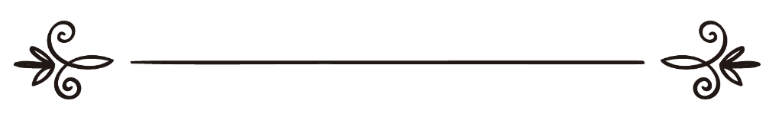 来源：伊斯兰问答网站مصدر : موقع الإسلام سؤال وجواب编审: 伊斯兰之家中文小组مراجعة: فريق اللغة الصينية بموقع دار الإسلام病人或者小便失禁者可以抹皮靴吗？问：在下列情况是否可以抹不透明的厚袜子：寒冷、困难、脚上有湿疹、年迈的病人不能在每一次小净的时候洗脚、或者小便失禁者每天需要多次洗小净？答：一切赞颂，全归真主。抹皮靴或者厚袜子不受疾病、寒冷或者困难等条件的限制，因为规定抹皮靴的明文是笼统的，病人在生病的情况下比其他人更需要抹皮靴。小便失禁者也需要抹皮靴，因为关于抹皮靴和厚袜子的教法证据是笼统的。伊本·古达麦（愿主怜悯之）说：“流病血的女人或者小便失禁者洗了小净之后穿上皮靴，他们可以抹皮靴，这是艾哈迈德明文规定的，因为他们的小净是全美的。”《穆额尼》（1 / 174）穆尔大威（愿主怜悯之）说：“按照伊玛目艾哈迈德的明文规定：流病血的女人等可以像健康的人一样抹皮靴。”《公正》（1 / 169）在《学术研究和教法律列常任委员会法太瓦》（4 / 245）中说：“长期小便失禁者，在礼拜的时间进入之后可以净下，在阴茎上包扎一些东西，防止尿液滴落，然后可以洗小净、做礼拜，在每一番礼拜的时候都要这样做。其证据就是真主说：“你们应当尽可能的敬畏真主。”因为先知（愿主福安之）曾经命令流病血的女人使用月经带，然后在每一番礼拜的时候洗小净；小便失禁者可以在洗小净之后穿上皮靴，然后抹皮靴，一直到期限结束。真主至知！”谢赫阿布杜·阿齐兹·本·巴兹谢赫阿布杜·阿齐兹·阿里·谢赫谢赫萨利赫·福扎尼谢赫拜克尔·艾布·宰德我们在（9640）号问题的回答中已经阐明了抹皮靴的有关条件。真主至知！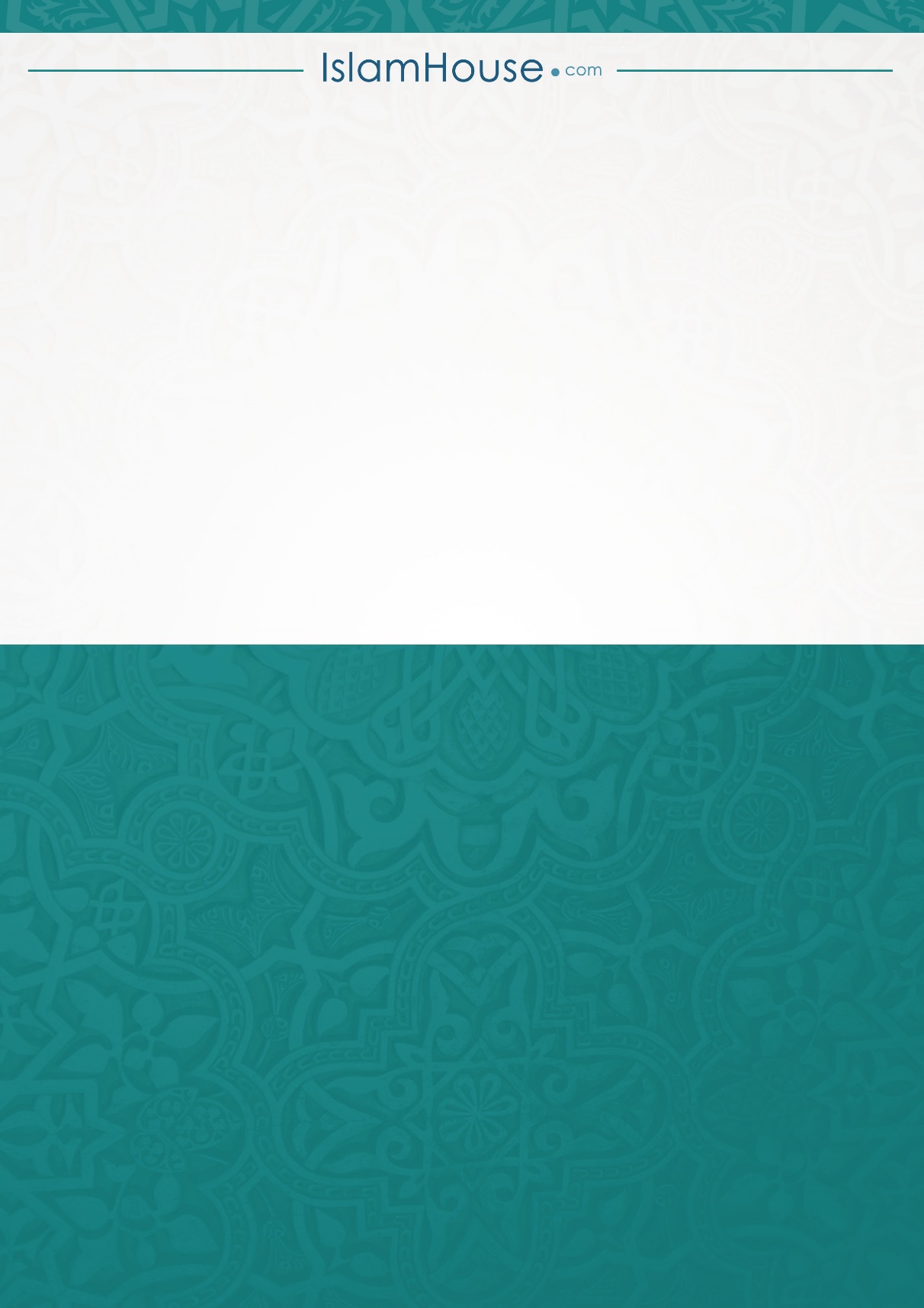 